Stredná odborná škola polytechnická 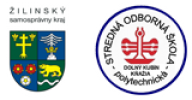 Jelšavská 404, Dolný Kubín-Kňažia, tel.: 0907 926 411, e.mail: psycholog@sospknazia.skInformovaný súhlas s pedagogicko-psychologickou diagnostikou, preventívno-výchovnou činnosťou, odborno-preventívnou činnosťou, psychologickou poradensko-terapeutickou činnosťou a so spracovaním osobných údajov.	Podobne ako dospelí, aj deti a dospievajúci prežívajú rôzne formy ťažkostí a nachádzajú sa v zložitých  životných situáciách či už v škole, doma alebo medzi kamarátmi. Často si nevedia dať rady so svojím problémom, poprípade sa nedokážu prispôsobiť podmienkam v škole alebo majú potrebu sa len tak porozprávať. V takýchto situáciách je dobré mať možnosť sa na niekoho obrátiť. Okrem iných dospelých (rodičov, učiteľov, vychovávateľov...) jednu z pomocných rúk im ponúka aj školská psychologička. Skúsenosti potvrdzujú, že na ťažkosti žiakov najčastejšie upozornia vyučujúci, prípadne rodičia. Ak má škola svojho psychológa, dieťa alebo dospievajúci má možnosť odbornej starostlivosti priamo v školskom zariadení. Každé dieťa/dospievajúci je chránené/ý zákonom o ochrane osobných údajov. V prípade, ak je potrebné poskytovanie psychologickej starostlivosti alebo psychologického vyšetrenia žiaka, je nevyhnutné, aby jeho rodič, resp. zákonný zástupca dal písomný informovaný súhlas s týmto postupom.Po preštudovaní uvedených informácií súhlasím v zmysle § 2, pís. y); zákona č. 245/2008. s pedagogicko-psychologickou diagnostikou, preventívno-výchovnou činnosťou, odborno-preventívnou činnosťou, psychologickou poradensko-terapeutickou činnosťou a tiež so spracovaním osobných údajov dieťaťa.Meno a priezvisko žiaka:............................…………………………………………………….. Dátum narodenia:………………………………………………………………..........................Bydlisko: ………………………………………………………………......................................Meno a priezvisko rodiča:……………………………………………….....................................Tel.kontakt na rodiča / zákonného zástupcu žiaka: ………..………………………………….... 2. Svojím podpisom potvrdzujem, že súhlasím s tým, aby Stredná odborná škola polytechnická, Jelšavská 404, 026 01 Dolný Kubín – Kňažia za účelom poskytovania odbornej psychologickej starostlivosti môjmu dieťaťu, spracúvala osobné údaje v zmysle čl. 6 ods. 1 písm. a) všeobecného nariadenia o ochrane údajov, v rozsahu uvedenom v  § 11, ods. 6 Školského zákona.V ..........................................        dňa: ......................................... Podpis rodiča / zákonného zástupcu / plnoletého žiaka ..............................................................INFORMÁCIE O PSYCHOLOGICKEJ ČINNOSTI(starostlivo preštudujte pred podpísaním súhlasu)Psychologická diagnostika (psychologické vyšetrenie) neplnoletého klienta sa realizuje len s písomným súhlasom rodiča, alebo zákonného zástupcu. V prípade plnoletého klienta koná sa len s jeho súhlasom. Vyšetrenie trvá zvyčajne 2 až 4 hodiny (podľa potreby aj dlhšie) podľa charakteru problému. Obsahuje vyšetrenie schopností, osobnosti, záujmov, vedomostí, zručností, poprípade iných oblastí ovplyvňujúcich sociálny a psychický vývin a proces učenia. Vykonáva sa individuálne alebo skupinovo a u školskej psychologičky SOŠP Kňažia je bezplatné. Informácie o výsledkoch vyšetrenia: Plnoletý klient alebo rodič/zákonný zástupca neplnoletého klienta sú o výsledkoch vyšetrenia informovaní v osobnom rozhovore. V prípade požiadania inštitúcie oprávnenej zo zákona, najčastejšie školy alebo školského zariadenia, poprípade lekára, sa vypracúva Správa zo psychologického vyšetrenia. Správa sa poskytuje zákonnému zástupcovi (alebo dospelému klientovi) a oprávnenej inštitúcii, ktorá o ňu žiada. Rodič/zákonný zástupca alebo plnoletý klient má právo oboznámiť sa s jej obsahom. Psychologické vyšetrenie je možné odmietnuť bez akýchkoľvek právnych dôsledkov. Jediným dôsledkom je, že nie je možné dieťa vyšetriť a na základe toho navrhnúť cielené riešenie vyskytujúcich sa problémov, nemožnosť poskytnúť efektívne poradenstvo, napr. o ďalšej profesijnej či študijnej orientácii, zaradenia do určitého typu štúdia, prípadne poskytnúť terapeutické, či reedukačné vedenie na odstránenie, alebo zmiernenie problémov a pod. v súlade s individuálnymi potrebami žiaka. Výhodou vyšetrenia je možnosť dôkladne sa zorientovať v štruktúre psychických vlastností klienta a identifikovať možné nežiaduce vplyvy, ako aj navrhnúť opatrenia na riešenie problému, alebo ďalších výchovných, či vzdelávacích postupov, či profesijnej, študijnej a kariérovej orientácie. Na vyšetrenie sa používajú diagnostické nástroje, tzv. psychologické testy, alebo prístrojové metódy, ktoré vychádzajú z odborných vedeckých princípov platných v psychológii, psychodiagnostike, metodológii a psychometrii. Kvantitatívne a kvalitatívne údaje z testov sú súčasťou spisu dieťaťa spolu s ostatnými údajmi získanými pred vyšetrením – napr. anamnestické údaje, pedagogická charakteristika, v priebehu vyšetrenia – záznamy z rozhovorov, interpretácie, poznámky a po skončení vyšetrenia – závery z konzultácií. V prípade potreby sa diagnostika dopĺňa osobnými, alebo telefonickými konzultáciami s pedagógmi, lekármi a ďalšími inými odborníkmi, ktorí s dieťaťom pracujú. Ak to starostlivosť o dieťa vyžaduje, môže školský psychológ pracovať aj s triednou skupinou, prípadne rodinným systémom, ktorých je klient súčasťou.Psychologické poradenstvo sa poskytuje deťom, zákonným zástupcom a zamestnancom škôl v školách podľa zákona 245/2008 § 27 ods. 2 písm. b) až f) a v školských zariadeniach podľa § 112 ods. 1 písm. b), § 113 písm. c) prostredníctvom činnosti školského psychológa alebo psychológa s cieľom rozvíjať ich zdravý osobnostný rozvoj a psychické zdravie.Osobné údaje sú zisťované a spracúvané v zmysle § 11, ods.(6) pís. a) b) Školského zákona 245/2008 v rozsahu:O dieťati: meno a priezvisko, dátum a miesto narodenia, adresa trvalého pobytu alebo miesta, kde sa dieťa obvykle zdržiava, ak sa nezdržiava na adrese trvalého pobytu, rodné číslo, štátna príslušnosť, národnosť, fyzické zdravie, duševné zdravie, mentálna úroveň vrátane výsledkov psychologickej diagnostiky, špeciálno-pedagogickej diagnostiky. O zákonných zástupcoch: identifikácia (meno a priezvisko, adresa zamestnávateľa, trvalé bydlisko alebo adresa miesta , kde sa zákonný zástupca obvykle zdržiava, ak sa nezdržiava na adrese trvalého pobytu, telefónny kontakt na účely komunikácie).         Všetky tieto údaje sú prísne dôverné, psychológ je povinný zachovávať mlčanlivosť o skutočnostiach, o ktorých sa dozvedel pri svojej činnosti, a to aj po skončení pracovnoprávneho vzťahu v zariadení podľa zákona  8 ods. (1), pís. c.) zákona č. 552/2003 Z. z. o Výkone prác vo verejnom záujme, §3 zákona č. 199/1994 o psychologickej činnosti a Slovenskej komory psychológov v znení neskorších predpisov, podľa § 79 zákona č. 18/2018 Z. z. o ochrane osobných údajov a o zmene a doplnení niektorých zákonov, ako aj podľa § 11 ods. (7) Školského zákona č. 245/2008. Údaje o psychickej identite a psychickej pracovnej spôsobilosti môže v zmysle § 8 ods. (5) zákona č. 428/2002 o ochrane osobných údajov získavať a spracovávať len psychológ alebo ten, komu to umožňuje osobitný zákon – napr. školy a školské zariadenia v zmysle § 11, ods. (7) Školského zákona č. 245/2008. S týmito údajmi sa nakladá podľa uvedených zákonov a bez písomného súhlasu rodiča dieťaťa, alebo jeho zákonného zástupcu nebudú poskytnuté iným osobám a po uplynutí skartovacej lehoty, ktorá je podľa § 5, ods. (3), pís. b.) Vyhlášky Ministerstva školstva SR č. 326/2008 20 rokov, budú skartované a zlikvidované. 